Publicado en Madrid el 18/01/2022 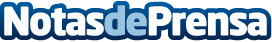 Los cuatro factores que encarecen la hipotecaEn segurodevidahipoteca.es cuentan varios factores que encarecen la hipoteca y hacen pagar más cada mes, como los productos complementarios del banco (seguros de vida, por ejemplo) o las comisionesDatos de contacto:segurodevidahipoteca.es91 218 21 86Nota de prensa publicada en: https://www.notasdeprensa.es/los-cuatro-factores-que-encarecen-la-hipoteca_1 Categorias: Nacional Inmobiliaria Finanzas Madrid Cataluña Andalucia Valencia País Vasco http://www.notasdeprensa.es